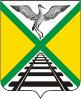 СОВЕТ МУНИЦИПАЛЬНОГО РАЙОНА«ЗАБАЙКАЛЬСКИЙ РАЙОН»V- СОЗЫВАРЕШЕНИЕпгт. Забайкальск            26 апреля   2013 года                                                                               №  55О  принятии  проекта решения  Совета муниципального района «Забайкальский район» «О внесении изменений и дополнений в Устав муниципального района «Забайкальский район», принятый решением Совета муниципального района «Забайкальский район» от 24 декабря 2010 года № 169     Для приведения Устава муниципального района «Забайкальский район» в соответствие с Федеральным законом «Об общих принципах организации местного самоуправления в Российской Федерации от 06.10.2003 года № 131-ФЗ, Федеральным законом «О порядке рассмотрения обращений граждан Российской Федерации «от 2 мая 2006 года № 59 – ФЗ, Федеральным законом «О муниципальной службе в Российской Федерации» от 02 марта 2007 года № 25- ФЗ, руководствуясь частью 4 статьи 44 Федерального закона «Об общих принципах  организации местного самоуправления в Российской Федерации», частью 2 статьи 37 Устава муниципального района «Забайкальский район», Совет муниципального района «Забайкальский район» решил:     1.Проект решения Совета муниципального района «Забайкальский район» «О внесении изменений и дополнений в Устав муниципального района «Забайкальский район», принятый решением Совета муниципального района «Забайкальский район» от 24 декабря 2010 года № 169 вынести на общественное обсуждение  опубликовать его в  официальном вестнике «Забайкальское обозрение» (Приложение №1).        2.Принять Положение « О порядке участия граждан в обсуждении проекта Устава муниципального района «Забайкальский район» проекта муниципального правового акта «О внесении изменений и дополнений в Устав муниципального района «Забайкальский район»» согласно приложению № 2	      3.Назначить публичные слушания по проекту решения Совета муниципального района «Забайкальский район» «О внесении изменений и дополнений в Устав муниципального района «Забайкальский район»  на 15 мая  2013 года  в 14-00 часов местного времени.        4. Определить местом проведения  публичных слушаний, актовый зал администрации муниципального района «Забайкальский район» (п.г.т. Забайкальск ул. Красноармейская 40-а ).    5. Установить, что предложения и рекомендации по обсуждаемому вопросу заинтересованными лицами вносятся не позднее, чем за 5 дней до даты проведения публичных слушаний в рабочую группу по проведению публичных слушаний по рассмотрению предложений «О внесении изменений в Устав муниципального района «Забайкальский район», утвержденную решением Совета муниципального района «Забайкальский район» от 30.05. 2007 года № 190. Участие граждан  в обсуждении проекта решения  Совета муниципального района «Забайкальский район», вынесенного на публичные слушания, осуществляется в соответствии с Положением «О порядке проведения публичных слушаний в муниципальном районе «Забайкальский район» принятым решением Совета муниципального района «Забайкальский район» от 16.12.2005 года № 104.   6. Опубликовать официально настоящее решение в официальном вестнике «Забайкальское обозрение».   7. Контроль за исполнением настоящего решения возложить на постоянный комитет по социальной политике, делам молодежи, культуре, правовым вопросам Совета муниципального района «Забайкальский район».          Глава муниципального района«Забайкальский район»                                                                          С.К.Васильев                                             Приложение  №1                                                                                                             решения Совета муниципального района«Забайкальский район»от 26 апреля   №55             ПРОЕКТРЕШЕНИЯСОВЕТА МУНИЦИПАЛЬНОГО РАЙОНА«ЗАБАЙКАЛЬСКИЙ РАЙОН»«О внесении изменений и дополнений в Устав муниципального района «Забайкальский район», принятый решением Совета муниципального района «Забайкальский район»от 24 декабря 2010 года № 169
     Для приведения Устава муниципального района «Забайкальский район» в соответствие с Федеральным законом «Об общих принципах организации местного самоуправления в Российской Федерации от 06.10.2003 года № 131-ФЗ, Федеральным законом «О порядке рассмотрения обращений граждан Российской Федерации «от 2 мая 2006 года № 59 – ФЗ, Федеральным законом «О муниципальной службе в Российской Федерации» от 02 марта 2007 года № 25- ФЗ, руководствуясь частью 4 статьи 44 Федерального закона «Об общих принципах  организации местного самоуправления в Российской Федерации», частью 2 статьи 37 Устава муниципального района «Забайкальский район» Совета муниципального района «Забайкальский район» решил: Внести следующие изменения и дополнения в Устав муниципального района «Забайкальский район», принятый решением Совета муниципального района «Забайкальский район» от 24 декабря 2010 года № 169;1.Часть 1 статьи 8  дополнить пунктами 36, 37  следующего содержания:«36) предоставление помещения для работы на обслуживаемом  административном участке муниципального района сотруднику, замещающему должность участкового уполномоченного полиции»;«37) до 1 января 2017 года предоставление сотруднику, замещающему должность участкового уполномоченного полиции, и членам его семьи жилого помещения на период выполнения сотрудником обязанностей по указанной должности.»;2. Пункт 4 части 1 статьи 8 изложить в новой редакции:«4) организация в границах муниципального района электро- и газоснабжения поселений в пределах полномочий, установленных законодательством Российской Федерации.»;3. часть 1 статьи 9  дополнить пунктом 9 следующего содержания:  «9) оказание поддержки общественным объединениям инвалидов, а также созданным общероссийскими общественными объединениями инвалидов организациями в соответствии с Федеральным законом от 24 ноября 1995 года                 № 181-ФЗ «О социальной защите  инвалидов в Российской Федерации.»;4. Пункт 4 части 1 статьи 10 Устава изложить в  новой  редакции:«4) регулирование тарифов на подключение к системе коммунальной инфраструктуры, тарифов организаций коммунального комплекса на подключение, надбавок к тарифам на товары и услуги организаций коммунального комплекса, надбавок к ценам (тарифам) для потребителей.»;5.  часть 5 статьи 13 изложить в новой редакции:«5.Днем голосования на выборах в органы местного самоуправления муниципального района «Забайкальский район» является второе воскресенье сентября года, в котором истекают сроки полномочий главы муниципального района «Забайкальский район» и депутатов Совета муниципального района «Забайкальский район», а если сроки полномочий истекает в год проведения выборов депутатов Государственной Думы Федерального Собрания Российской Федерации очередного созыва, - день голосования на указанных выборах, за исключением случаев, предусмотренных федеральным законом. Если второе воскресенье сентября года, в котором истекает срок полномочий главы или  депутатов, совпадает с нерабочим праздничным днем, или предшествующим ему днем, или днем, следующим за нерабочим праздничным днем, либо второе воскресенье сентября объявлено в установленном порядке рабочим днем, днем окончания срока, на который избираются глава или депутаты, является третье воскресенье сентября »;6. Часть 3  статьи 24 изложить в новой  редакции:«3.Решение Совета муниципального района «Забайкальский район» об изменении структуры органов местного самоуправления вступает в силу не ранее чем по истечению срока полномочий Совета муниципального района «Забайкальский район», принявшего указанное решение, за исключением случаев, предусмотренных Федеральным законом  № 131-ФЗ.»;7. Часть 3 статьи 34  изложить в  новой  редакции:   «3)Решение об изменении срока полномочий, а также решение об изменении перечня полномочий и (или) порядка избрания главы муниципального района применяется только к главе муниципального района, избранному после вступления в силу соответствующего решения.»;8. Пункт 2  части 1 статьи 34.1 изложить в  новой  редакции:«2) Право на первоочередной прием по вопросам, связанным с осуществлением ими своих полномочий, руководителями и другими должностными лицами органов государственной власти Забайкальского края, руководителями и другими должностными лицами органов местного самоуправления, расположенных на территории  Забайкальского края.»;9.Часть 4 статьи 37 изложить в  новой  редакции:«4.Изменения и дополнения, внесенные в устав муниципального района «Забайкальский район» и изменяющие структуру органов местного самоуправления, полномочия органов местного самоуправления ( за исключением полномочий, срока полномочий и порядка избрания выборных должностных лиц местного самоуправления), вступают в силу после истечения срока полномочий Совета муниципального района, принявшего решение о внесении в Устав муниципального района «Забайкальский район» указанных изменений и дополнений.».Утверждено решением Совета муниципального района «Забайкальский район»от 16.12  2005 года №104  П О Л О Ж Е Н И Е О порядке участия граждан в обсуждении проекта  решения о внесении изменений и дополнений в Устав  муниципального района «Забайкальский район»    Настоящие Положение  разработано  в соответствии  с Конституцией  Российской Федерации  и на основе Федерального закона от 6 октября  2003 года № 131– ФЗ «Об общих принципах организации  местного самоуправления в Российской Федерации».1.Общие положения   1. Положение направлено  на реализацию  прав граждан  на осуществление  местного самоуправления  посредствам участия населения  муниципального района «Забайкальский район»  в обсуждении проекта решения о внесении изменений и дополнений в Устав  муниципального района «Забайкальский район» и определяет порядок  учета предложений  по данному проекту  и порядок участия граждан в его обсуждении.   2. Обсуждение проекта  осуществляется  путём  проведения публичных слушаний.   3. Проект не позднее, чем за 30 дней до рассмотрения  Советом муниципального района «Забайкальский район» подлежит официальному  опубликованию (обнародованию) в  официальном вестнике «Забайкальское обозрение».2. Публичные слушания   4. Публичные слушания проекта осуществляются в порядке, установленном Положением «О порядке проведения публичных слушаний в муниципальном районе «Забайкальский район», принятым решением Совета муниципального района «Забайкальский район» от 16.12.2005 года     № 104.  3. Общественное обсуждение    5. Общественное обсуждение  - это участие граждан, организаций  в обсуждении проекта решения о внесении изменений и дополнений в   Устав  муниципального района «Забайкальский район»  посредством  направления  в Совет муниципального района «Забайкальский район»  письменных предложений  по вынесенному  на обсуждение проекту.   6. Решение о вынесении  проекта на общественное обсуждение  принимается Советом муниципального района «Забайкальский район»  и публикуется одновременно с опубликованием   проекта в официальном вестнике «Забайкальское обозрение».   7. Прием предложений и замечаний  по обсуждаемому проекту  со стороны граждан  и организаций  муниципального района «Забайкальский район» осуществляется комиссией, ответственной за предварительное рассмотрение проекта, со дня официального опубликования  проекта  и завершается  за  пять   дней до установленного дня рассмотрения этого  вопроса на заседании Совета муниципального района «Забайкальский район»   8. В предложениях и замечаниях должны  указываться пункты проекта, по которым выносятся  предложения и замечания, а также фамилия, имя, отчество, адрес и контактный телефон их автора. Предложения и замечания, не подписанные и не имеющие сведений об авторе, направившем их, рассмотрению не подлежат.   9. Предложения и замечания предварительно  рассматриваются  комиссией с участием представителей  администрации  муниципального района «Забайкальский район» и могут быть  учтены либо отклонены,  о чем сообщается лицам, внесшим предложения. В необходимых случаях (по просьбе лиц, внесших предложения и замечания, или по решению комиссии) мотивы  отклонения могут быть оформлены в письменном виде.                                                                                                                                                    Утверждено:                                                                                                                                                                                                                                                             решением Совета муниципального района «Забайкальский район»от 16.12  2005 года №104  Порядок учета предложений по проекту решения о вынесении изменений и дополнений в Устав муниципального района «Забайкальский район»    Настоящий порядок в соответствии с требованиями статьи 44 ФЗ-131 от 06.10.2003 ода «Об общих принципах организации местного самоуправления в Российской Федерации», части 2  статьи 37 Устава муниципального района «Забайкальский район» определяет порядок внесения рассмотрения и учета предложений по проекту решения о внесении изменений и дополнений в Устав муниципального района «Забайкальский район».    Настоящий  порядок имеет целью обеспечение реализации населением муниципального района «Забайкальский район» своего конституционного права на осуществление местного самоуправления.1.Общие положения    1.1.Предложения по проекту решения о внесении изменений и дополнений в Устав муниципального района «Забайкальский район» (далее по тексту проекту решения о внесении изменений и дополнений в Устав) могут выявляться посредством письменного обращения и на публичных слушаниях.    Предложения по проекту решения о внесении изменений и дополнений в  Устав могут вносится:    - депутатами Совета муниципального района «Забайкальский район»;    - главой муниципального района «Забайкальский район»    -гражданами, проживающими на территории муниципального района «Забайкальский район» в порядке индивидуальных или коллективных обращений:     - общественными объединениями, политическим партиями;     1.2. Предложения по проекту решения о внесении изменений и дополнений в  Устав вносятся в письменном виде и подлежат регистрации по прилагаемой форме     1.3. Участие граждан в обсуждении проекта  решения о внесении изменений и дополнений в Устав на публичных слушаниях осуществляется в соответствии с Положением «О порядке проведения публичных слушаниях в муниципальном районе «Забайкальский район»2. Порядок внесения и рассмотрения поступивших предложений по проекту  о внесении изменений и дополнений в Устав      2.1. Предложения в проект  решения о внесении изменений и дополнений в  Устав вносятся в Совет муниципального района «Забайкальский район» в двадцатидневный срок с момента опубликования (обнародования) проекта  решения о внесении изменений и дополнений в Устав.      2.2. Рабочая группа, сформированная Советом муниципального района «Забайкальский район» для проведения публичных слушаний изучает, анализирует и обобщает предложения в проект  решения о внесении изменений и дополнений в  Устав, внесенные в Совет муниципального района «Забайкальский район».      2.3. Предложения, внесенные в проект решения о внесении изменений и дополнений в  Устав не должны противоречить Конституции Российской Федерации, требованиям Федерального закона «Об общих принципах организации местного самоуправления в Российской Федерации» от 06.10.2003 года № 131-ФЗ, другим  федеральным законам и иным нормативным правовым актам Российской Федерации, Уставу Забайкальского края иным нормативным правовым актам.         2.4.Предложения в проект  решения о внесении изменений и дополнений в  Устав также должны соответствовать следующим требованиям:     - обеспечивать однозначное толкование предложений проекта  решения о внесении изменений и дополнений в  Устав;     - не допускать противоречия либо несогласованности с иными положениями проекта решения о внесении изменений и дополнений в  Устав.      2.5 Предложения по  проекту решения о внесении изменений и дополнений в  Устав, поступившие после истечения срока, указанного п.п.2.1 настоящего порядка и (или) не содержащие сведений установленных прилагаемой формы рассмотрению не подлежат.      Предложения  по  проекту решения о внесении изменений и дополнений в  Устав, поступившие в Совет муниципального района «Забайкальский район», не отвечающие требованиям установленным п.п. 2.3 настоящего Порядка подлежат отклонению рабочей группой.       По итогам изучения и обобщения внесенных предложений в проект муниципального правового акта о внесении изменений и дополнений в Устав рабочая группа составляет заключение      Заключение рабочей группы по внесенным предложениям в проект  решения о внесении изменений и дополнений в  Устав должно содержать следующие положения:      – общее количество поступивших предложений в проект решения о внесении изменений и дополнений в  Устав;      – предложения в проект  решения о внесении изменений и дополнений в  Устав, рекомендованные рабочей группой к отклонению;      – предложения в проект  решения о внесении изменений и дополнений в  Устав, рекомендуемые рабочей группой для внесения в проект решения о внесении изменений и дополнений в  Устав.     3  Порядок учета  поступивших предложений в проект решения о внесении изменений и дополнений в  Устав
   3.1. Рабочая группа представляет в профильную постоянную комиссию свое заключение и материалы деятельности рабочей группы с приложением всех поступивших предложений по  проекту решения о внесении изменений и дополнений в  Устав.    Итоговый документ размножается и раздается всем депутатам Совета муниципального района  «Забайкальский район».    3.2. На заседании профильной постоянной комиссии одновременно рассматриваются итоги публичных слушаний и заключение рабочей группы по учету поступивших предложений  в проект  решения  о внесении изменений и дополнений в Устав и учитываются при подготовке проекта  решения о внесении изменений и дополнений в  Устав     3.3 Итоги рассмотрения поступивших предложений  по проекту  решения о внесении изменений и дополнений в  Устав с обязательным содержанием принятых предложений подлежат  опубликованию (обнародованию) в официальном вестнике «Забайкальское обозрение»                                                                                               Приложение к Порядку учета  предложений к проекту                                                                                                                                           Устава муниципального района                                                                                                               «Забайкальский район» Забайкальского края Форма оформления предложений по  проекту решения о внесении изменений и дополнений в  Устав муниципального района «Забайкальский район»
Ф.И.О.______________________Год рождения________________Адрес места жительства______________Документ, удостоверяющий личность__________Серия. № кем и когда выдан__________________Статья, часть в которую предлагается поправкаТекст проекта в который предлагается поправкаПредлагаемая поправкаТекст проекта с учетом предлагаемой поправкиОбоснование принятия поправки